1.GİRİŞSöz konusu Plan Değişikliği, 1/5000 Ölçekli Nazım İmar Planı G21-C-15-D Pafta, 458 Ada, 1-2-3-4-5-6-7-8, 227 Ada, 7 Parsellerdeki ‘Park Alanı’ için hazırlanmıştır.2. PLANLAMA ALANININ KONUMUPlanlama alanı Esenköy Beldesi, Liman Mahallesinde yer almaktadır. 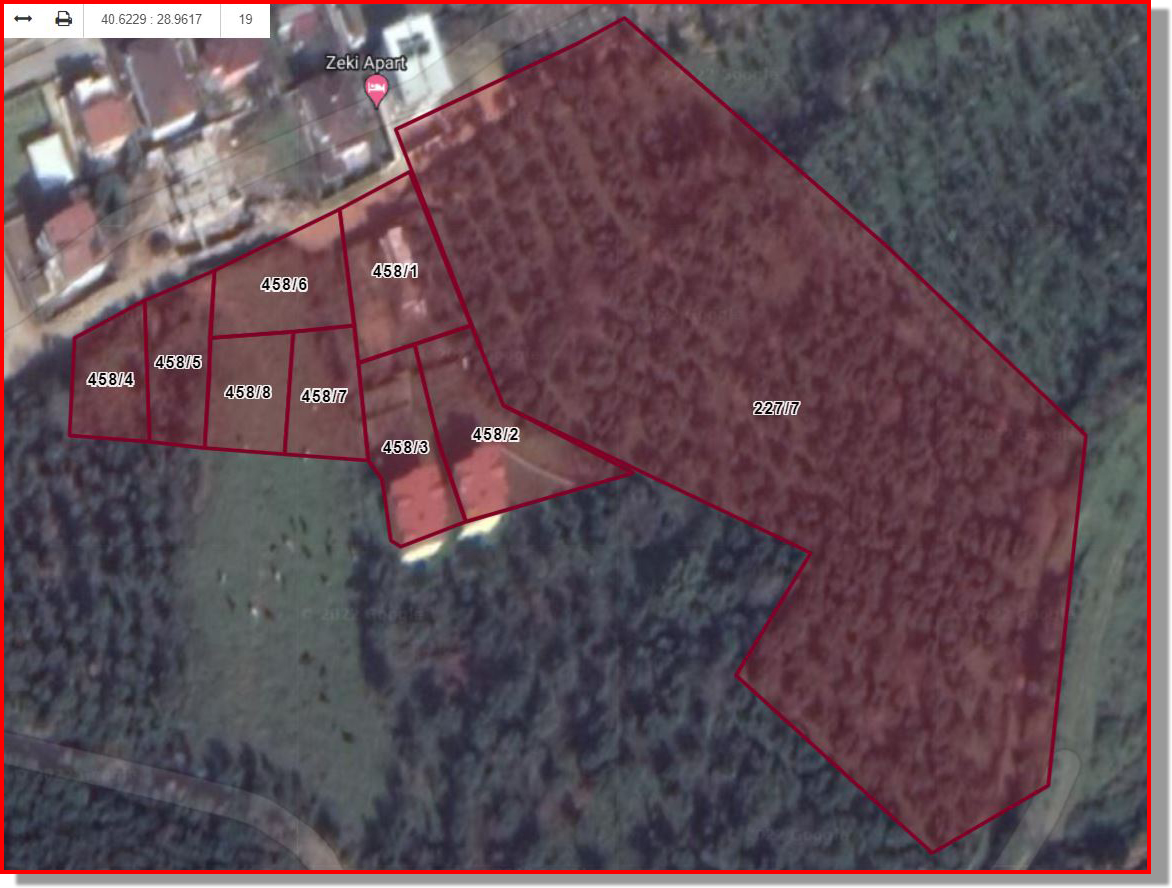 Fotoğraf-1: 458 Ada, 1-2-3-4-5-6-7-8, 227 Ada, 7 Parsellere İlişkin Arazi Kullanım Durumu3. PLANLAMA ALANININ ARAZİ KULLANIM DURUMUSöz konusu alan 227 Ada, 7 numaralı parsel üzerinde herhangi bir yapı bulunmamaktadır.4. PLANLAMA ALANININ MER’İ İMAR PLANLARINDAKİ DURUMU Esenköy Beldesi, Liman Mahallesi, 458 Ada, 1-2-3-4-5-6-7-8, 227 Ada, 7 numaralı parseller 1/50000 ölçekli Çevre Düzeni Planında ‘Kentsel Gelişme Alanı’ olarak belirlenmiştir.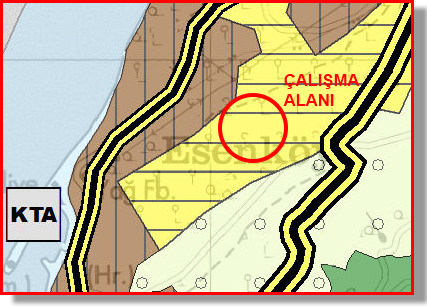 Pafta-1: 458 Ada, 1-2-3-4-5-6-7-8, 227 Ada, 7 Parsellerin ve Park Alanının 1/50000 Ölçekli Çevre Düzeni İmar Planı’ndaki Mevcut DurumuEsenköy Beldesi, Liman Mahallesi, 458 Ada, 1-2-3-4-5-6-7-8, 227 Ada, 7 numaralı parseller ‘Gelişme Konut Alanı’ olarak belirlenmiştir. Gelişme Konut Alanı olarak belirlenmiş bu alanda Yeşil Alan ihtiyacı ada içerisinde tanımlanmıştır.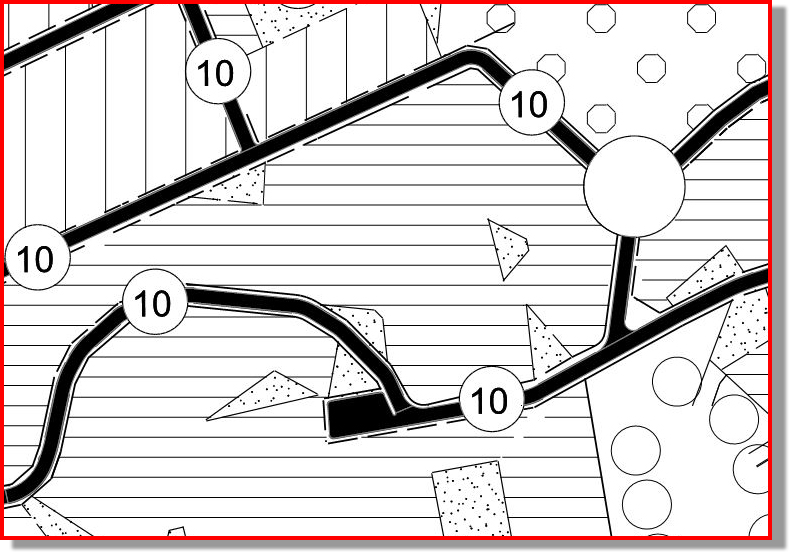 Pafta-2: 458 Ada, 1-2-3-4-5-6-7-8, 227 Ada, 7 Parsellerin ve Park Alanının 1/5000 Ölçekli Nazım İmar Planı’ndaki Mevcut Durumu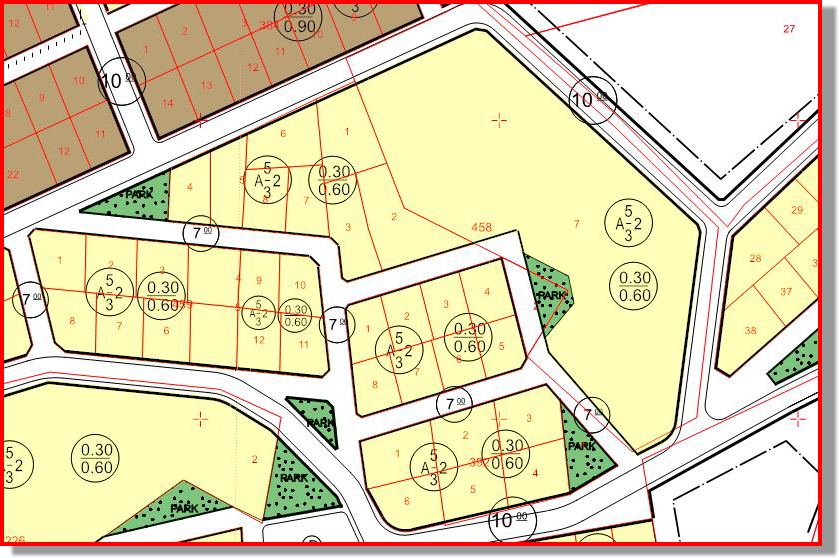 Pafta-3: 458 Ada, 1-2-3-4-5-6-7-8, 227 Ada, 7 Parsellerin ve Park Alanının 1/1000 Ölçekli Uygulama İmar Planı’ndaki Mevcut Durumu5.PLANLAMA ALANININ MÜLKİYET DURUMUSöz konusu planlama alanı özel mülkiyet kayıtlıdır.6. PLAN DEĞİŞİKLİĞİ AMAÇ VE HEDEFLERİPlanlama alanı olan, Çınarcık İlçesi, Esenköy Beldesi, Liman Mahallesi, G21-C-15-D Pafta, 458 Ada, 1-2-3-4-5-6-7-8, 227 Ada, 7 parsel alanı içerisindeki Park Alanının büyüklüğü değiştirilmeden Park Alanının geometrik formunun daha kullanışlı hale getirilmesi parsel içerisinde parselasyona yardımcı olmak amaçlanmıştır.7. PLAN DEĞİŞİKLİĞİNDE İZLENEN YOL VE GERÇEKLEŞTİRMEPlan değişikliğine konu olan alan ‘Gelişme Konut Alanı’ olarak bulunmaktadır. Söz konu alanda 227 ada, 7 parsel sayılı taşınmaz içerisinde bulunan ‘Park Alanı’nın konumu yine aynı ada içerisinde değiştirilerek geometrik formunun düzenlenerek daha kullanışlı hale getirilmesi ve konut alanının parselizasyonunun daha planlı ve kullanılabilir yapılması konusunda düzenlenmiştir. Alan büyüklüklerinde herhangi bir değişiklik yapılmamış olup Park Alanın ada içerisinde konumu değiştirilmiştir. Bu işlem doğrultusunda herhangi bir yoğunluk artışına sebep olunmamıştır. Nazım İmar Planında da Park Alanının konumunun değiştirilmesi haricinde herhangi bir değişiklik yapılmamıştır.8.ALAN KULLANIMI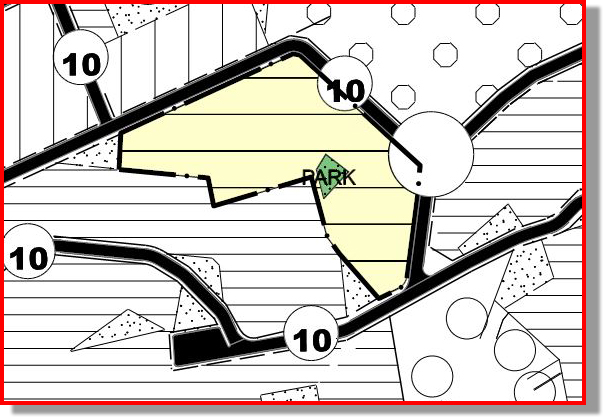 Pafta-4: 458 Ada, 1-2-3-4-5-6-7-8, 227 Ada, 7 Parsellerin ve Park Alanının 1/5000 Ölçekli Nazım İmar Planı Değişikliği9.SONUÇ VE DEĞERLENDİRMEPlan Değişikliği Önerisi imar planı nitelik ve kriterlerine uygun olup, Mekansal Planlar Yapım Yönetmeliğine göre Plan Değişikliği, “Plan ana kararlarını, sürekliliğini, bütünlüğünü, teknik ve sosyal donatı dengesini bozmayacak nitelikte, bilimsel, nesnel ve teknik gerekçelere dayanan, kamu yararının zorunlu kılması halinde yapılan düzenlemeler“ olarak açıklanmakta olup mevcut plan değişikliğinde esas olarak alınmıştır.PLAN NOTLARI:Bu plan açıklama raporu ve plan notları ile bir bütündür.Plan notlarında belirtilmeyen hususlarda, 3194 sayılı İmar Kanunu ve İlgili Yönetmelik Hükümleri ile Esenköy Belediyesi Plan Hükümlerine uyulacaktır. 